Požadavek na změnu (RfC) Z30968a – věcné zadáníZákladní informaceStručný popis a odůvodnění požadavkuPopis požadavkuV souladu s dodaným výstupem, uvedeným v části A RFC v bodě 8 Přílohy, v rámci RFC 005 Analýza a návrh řešení požadavků na rozvoj ekonomické části ISND (Z28338) je předmětem tohoto RFC realizace požadavku „4. etapa - Provizorní sestavy pro rezervace“.Odůvodnění požadované změny (legislativní změny, přínosy)Úprava je požadována za účelem zjednodušení procesu tvorby rezervací ve státní pokladně, která je v posledních letech výrazně zatěžující s ohledem na složitost rozpočtové skladby lesnických DP, procesem administrace (zapojením krajských úřadů do procesu), navýšením objemu administrace a vícekolovým až průběžným financováním některých DP.Rizika nerealizaceSoučasný stav vede ke zpomalení procesu výplaty a neúměrně složitému procesu přípravy rezervací a jejich úprav.Podrobný popis požadavkuProvizorní sestavy pro rezervace - 4. etapaZa účelem usnadnění tvorby a správy rezervací (do doby realizace podpory rezervací v rámci 3. etapy) budou v ISND vytvořeny dvě provizorní finanční sestavy usnadňující provádění rezervací. Tato etapa se týká všech lesnických DP s výjimkou náhrad podle lesního zákona (DP „Z“).Přehled žádostíSestava bude obsahovat:Reg. číslo žádostiDatum podání žádostiStav žádostiNázev žadatele (IČ)Částky Požadováno, Přiznáno, ČerpánoRok/datum výplaty DPKód DP v SAP = Příkazce (možná potřeba každoroční aktualizace v rámci aktualizace rozpočtové skladby)Rozpočtová položka OdvětvíNUTS3/LAU1 – doplňovat pouze u žádostí s kódem žadatele 7, 11, 771Účelový znak – doplňovat pouze u žádostí s kódem žadatele 7, 11,771Pozn.: Kód DP v SAP = Příkazce, odvětví a účelový znak se váží v případě lesů k DP (zjevně i u ostatních DP), rozpočtová položka a NUTS3/LAU1 se váží k údajům o žadateli ze žádosti (kód žadatele resp. okres).Pozn.: Platí při všechny případy využití NUTS 3/LAU 1 – NUTS 3 se vztahuje ke kódu žadatele 11, LAU 1 ke kódům žadatele 7 a 771.Suma dle rozpočtové skladbySestava bude sumarizovat údaje (ze sestavy „Přehled žádosti“ dle:DP ze SAP (= příkazce),odvětví,rozpočtová položka,NUTS3/LAU1 - pouze u žádostí s kódem žadatele 7, 11, 771,účelový znak - pouze u žádostí s kódem žadatele 7, 11, 771.V případě již proplacených žádostí bude sumarizovat čerpané částky, u neproplacených žádostí částky požadované.Pozn.: Nutno dořešit případ, kdy dojde ke krácení žádostí snížením přiznávací sazby – u dosud neproplacených/nepřiznaných žádostí nelze sumarizovat požadované částky, ale přepočet sníženou přiznávací sazbou.Sestavy budou zobrazovat žádosti/sumarizaci za aktuální rozpočtový rok, tj. v daném roce zobrazí/sumarizují všechny žádosti určené k výplatě nebo již vyplacené v daném roce (např. podle číselné řady) a všechny nevyplacené žádosti z předchozího kalendářního roku s výjimkou žádostí ve stavu Stažená, Stornovaná, Zamítnutá, Uzavřená.Dalším podstatným prvkem zjednodušení tvorby rezervací a proplácení žádostí je příprava podpory pro zlepšení aktualizace položky Okres v žádosti tak, aby ideálně v žádný okamžik neexistovaly žádosti bez zapsaného okresu. V dalších etapách bude pak sestava dle písm. b) sloužit pro porovnání částek v dané rozpočtové skladbě a částek pod stejnou rozpočtovou skladbou v existujících rezervacích (a také v rozpočtu) a vykazovat případné rozdíly pro úpravu rezervací.Výstup bude dodán v souladu s dokumentem „Analýza a návrh EKO požadavků ISND“ uvedeným v části A RFC v bodě 8 Přílohy.Dopady na IS MZe(V případě předpokládaných či možných dopadů změny na infrastrukturu nebo na bezpečnost je třeba si vyžádat stanovisko relevantních specialistů, tj. provozního, bezpečnostního garanta, příp. architekta.).Na provoz a infrastrukturuBez dopadů.Na bezpečnostBez dopadů.Na součinnost s dalšími systémyBez dopadů.Požadavky na součinnost AgriBus(Pokud existují požadavky na součinnost Agribus, uveďte specifikaci služby ve formě strukturovaného požadavku (request) a odpovědi (response) s vyznačenou změnou.)Bez požadavků.Požadavek na podporu provozu naimplementované změny(Uveďte, zda zařadit změnu do stávající provozní smlouvy, konkrétní požadavky na požadované služby, SLA.)Součástí smlouvy.Požadavek na úpravu dohledového nástroje(Uveďte, zda a jakým způsobem je požadována úprava dohledových nástrojů.)Bez požadavků.Požadavek na dokumentaciV připojeném souboru je uveden rozsah vybrané technické dokumentace – otevřete dvojklikem:    NEVEŘEJNÉDohledové scénáře jsou požadovány, pokud Dodavatel potvrdí dopad na dohledové scénáře/nástroj. U dokumentů, které již existují, se má za to, že je požadována jejich aktualizace. Pokud se požaduje zpracování nového dokumentu namísto aktualizace stávajícího, uveďte toto explicitně za názvem daného dokumentu, např. „Uživatelská příručka – nový“.Provozně-technická dokumentace bude zpracována dle vzorového dokumentu, který je připojen – otevřete dvojklikem:  NEVEŘEJNÉ     Akceptační kritériaPlnění v rámci požadavku na změnu bude akceptováno, jestliže budou akceptovány dokumenty uvedené v tabulce výše v bodu 5, budou předloženy podepsané protokoly o uživatelském testování a splněna případná další kritéria uvedená v tomto bodu. Základní milníkyPřílohyAnalýza a návrh EKO požadavků ISNDNEVEŘEJNÉB – nabídkA řešení k požadavku Z30968Návrh konceptu technického řešení  Během implementace, která proběhne dle schválené Specifikace, budou vytvořeny následující dvě nové provizorní sestavy pro rezervace.Realizace dodatečných požadavků se u tohoto plnění nepředpokládá a je v rámci tohoto požadavku uvedena pouze pro případ, že by se v průběhu realizace odběratel rozhodl požadovat změny, o kterých nevěděl a byly by nad rámec schválené Specifikace.Aktualizace příručky, ani vytváření TS nebylo uvažováno ve schválené Specifikaci a není kalkulováno ani v rámci nabídky na realizaci tohoto požadavku.Jelikož mají vzniknout provizorní (dočasné) sestavy, aktualizace uživatelské dokumentace se nepředpokládá v souladu se schválenou Specifikací a její samostatnou přílohou.Rovněž se nepředpokládá (v souladu se schválenou specifikaci a její samostatnou přílohou) vytváření testovacích scénářů (TS) ze strany dodavatele. Dodavatel předpokládá, že si vytvořené sestavy garantka otestuje a jejich finální podoba se doladí/upraví dle zpětné vazby garantky při ověřování.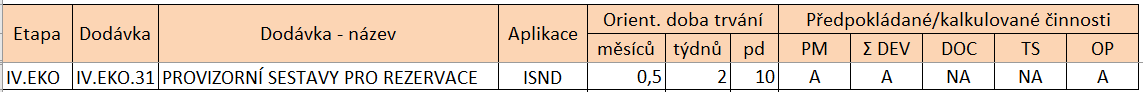 Uživatelské a licenční zajištění pro ObjednateleV souladu s podmínkami smlouvy č. 679-2019-11150.Dopady do systémů MZeNa provoz a infrastrukturu(Pozn.: V případě, že má změna dopady na síťovou infrastrukturu, doplňte tabulku v připojeném souboru - otevřete dvojklikem.)     NEVEŘEJNÉNeuplatní se (dále N/A)Na bezpečnostNávrh řešení musí být v souladu se všemi požadavky v aktuální verzi Směrnice systémové bezpečnosti MZe. Upřesnění požadavků směrnice ve vztahu k tomuto RfC:Na součinnost s dalšími systémyN/ANa součinnost AgriBusN/ANa dohledové nástroje/scénářeN/AOstatní dopady(Pozn.: Pokud má požadavek dopady do dalších požadavků MZe, uveďte je také v tomto bodu.)N/APožadavky na součinnost Objednatele a třetích stran(Pozn.: K popisu požadavku uveďte etapu, kdy bude součinnost vyžadována.)Harmonogram plněníHarmonogram nezohledňuje realizaci případných dodatečných požadavků (DoPZ), které je možné realizovat po ukončení původního, objednaného rozsahu plnění.S výjimkou činnosti „Implementace + RTT“ lze dobu trvání ostatních činností zkrátit nebo realizaci oddálit, bude-li to dohodnuto na projektové úrovni. Důvodem může být např. upřednostnění realizace jiných požadavků, objednaných po tomto RFC (z důvodu oddálení termínu RTT). Důvodem zkrácení doby trvání jedn. činností a RTT může být rychlejší provedení součinností.Pracnost a cenová nabídka navrhovaného řešenívčetně vymezení počtu člověkodnů nebo jejich částí, které na provedení poptávaného plnění budou spotřebovány(Pozn.: MD – člověkoden, MJ – měrná jednotka, např. počet kusů)PřílohyPodpisová doložkaC – Schválení realizace požadavku Z30968Specifikace plněníPožadované plnění je specifikováno v části A a B tohoto RfC. Dle části B bod 3.2 jsou pro realizaci příslušných bezpečnostních opatření požadovány následující změny:Uživatelské a licenční zajištění pro Objednatele (je-li relevantní):V souladu s podmínkami smlouvy č. 679-2019-11150.Požadavek na součinnost(V případě, že má změnový požadavek dopad na napojení na SIEM, PIM nebo Management zranitelnosti dle bodu 1, uveďte také požadovanou součinnost Oddělení kybernetické bezpečnosti.)Harmonogram realizacePracnost a cenová nabídka navrhovaného řešenívčetně vymezení počtu člověkodnů nebo jejich částí, které na provedení poptávaného plnění budou spotřebovány(Pozn.: MD – člověkoden, MJ – měrná jednotka, např. počet kusů)PosouzeníBezpečnostní garant, provozní garant a architekt potvrzují svým podpisem za oblast, kterou garantují, správnost specifikace plnění dle bodu 1 a její soulad s předpisy a standardy MZe a doporučují změnu k realizaci. (Pozn.: RfC se zpravidla předkládá k posouzení Bezpečnostnímu garantovi, Provoznímu garantovi, Architektovi, a to podle předpokládaných dopadů změnového požadavku na bezpečnost, provoz, příp. architekturu. Change koordinátor rozhodne, od koho vyžádat posouzení dle konkrétního případu změnového požadavku.)SchváleníVěcný garant svým podpisem potvrzuje svůj požadavek na realizaci změny za cenu uvedenou v bodu  5 - Pracnost a cenová nabídka navrhovaného řešení.(Pozn.: Oprávněná osoba se uvede v případě, že je uvedena ve smlouvě.)VysvětlivkyID PK MZe:025Název změny:Provizorní sestavy pro rezervaceProvizorní sestavy pro rezervaceProvizorní sestavy pro rezervaceProvizorní sestavy pro rezervaceDatum předložení požadavku:Datum předložení požadavku:Požadované datum nasazení:31.5.2021Kategorie změny:Normální       Urgentní  Priorita:Vysoká    Střední     Nízká Oblast:Aplikace         Zkratka: ISNDOblast:Aplikace         Typ požadavku: Legislativní    Zlepšení    Bezpečnost Oblast:Infrastruktura  Typ požadavku:Nová komponenta    Upgrade   Bezpečnost    Zlepšení    Obnova  RoleJméno Organizace /útvarTelefonE-mailŽadatel:Tomáš Krejzar16220221 812 677tomas.krejzar@mze.czMetodický / věcný garant:Lenka Kratochvílová16221727 822 017lenka.kratochvilova2@mze.czPM:Martina Dulová11151602 200 104martin.dulova@mze.czTechnický garant:nepřidělen---------Oprávněná osoba dle smlouvy za MZe:Vladimír Velas11151607 514 370vladimir.velas@mze.czPoskytovatel / dodavatel:xxxO2 IT Services s.r.o.xxxxxxSmlouva č.:679-2019-11150 (S2019-0067)KL:HR - 001IDDokumentFormát výstupu (ano/ne)Formát výstupu (ano/ne)Formát výstupu (ano/ne)GarantIDDokumentel. úložištěpapírCDGarantAnalýza navrhnutého řešeníDokumentace dle specifikace Závazná metodika návrhu a dokumentace architektury MZeanoanoTestovací scénář, protokol o otestováníUživatelská příručkaProvozně technická dokumentace (systémová a bezpečnostní dokumentace)anoanoOKB, OPPTZdrojový kód a měněné konfigurační souboryanoanoProvozní garantWebové služby + konzumentské testyDohledové scénáře (úprava stávajících/nové scénáře)MilníkTermínT1 = Termín objednání = zahájení plnění T1T2 = Nasazení plnění na testovací prostředí včetně předání dokumentaceT2 = 14.5.2021T3 = Nasazení plnění na produkční prostředí T3 = 31.5.2021ID PK MZe:025Dodávka IDPředmět dodávkyDekompoziceZ300968-D1Provizorní sestavy pro rezervaceSuma dle rozpočtové skladbyZ300968-D1Provizorní sestavy pro rezervaceSuma dle rozpočtové skladbyZ300968-2-DoPZ1Případné dodatečné požadavky (DoPZ)DoPZ 1Z300968-3-DoPZ2Případné dodatečné požadavky (DoPZ)DoPZ 2Z300968-n-DoPZnPřípadné dodatečné požadavky (DoPZ)DoPZ nČ.Oblast požadavkuPředpokládaný dopad a navrhované opatření/změnyŘízení přístupu 3.1.1. – 3.1.6.Bez dopaduDohledatelnost provedených změn v datech 3.1.7.Bez dopaduCentrální logování událostí v systému 3.1.7.Bez dopaduŠifrování 3.1.8., Certifikační autority a PKI 3.1.9.Bez dopaduIntegrita – constraints, cizí klíče apod. 3.2.Bez dopaduIntegrita – platnost dat 3.2.Bez dopaduIntegrita - kontrola na vstupní data formulářů 3.2.Bez dopaduOšetření výjimek běhu, chyby a hlášení 3.4.3.Bez dopaduPráce s pamětí 3.4.4.Bez dopaduŘízení - konfigurace změn 3.4.5.Bez dopaduOchrana systému 3.4.7.Bez dopaduTestování systému 3.4.9.Bez dopaduExterní komunikace 3.4.11.Bez dopaduMZe / Třetí stranaPopis požadavku na součinnostMZeOvěření kvality plnění v testovacím prostředí (soulad se schválenou Specifikaci)MZeAkceptace plnění v testovacím prostředí a rozhodnutí o termínu nasazení změn do produkčního prostředí – RTPTermínPopisDatumOdpovídáT0Objednávka PZT0OdběratelT1Implementace + RTT T0+10 dnůDodavatelT2Ověření kvality plnění garantem a předání př. připomínekT1+5 dnůOdběratelT3Vypořádání př. připomínek odběrateleT2+5 dnůDodavatelT4Případný retest, akceptace, rozhodnutí o termínu RTPT3+5 dnůOdběratelT5RTP (po akceptaci při nejbližší schválené odstávce PROD)DodavatelOblast / rolePopisPracnost v MD/MJv Kč bez DPHv Kč s DPHViz cenová nabídka v příloze č.017 68 453,00 82 828,13Celkem:Celkem:7 68 453,00 82 828,13IDNázev přílohyFormát   (CD, listinná forma)01Cenová nabídkaListinná formaNázev Dodavatele / PoskytovateleJméno oprávněné osobyDatum a podpisO2 IT Services s.r.o.XXXID PK MZe:025Č.Oblast požadavkuRealizovat(ano  / ne )Upřesnění požadavkuŘízení přístupu 3.1.1. – 3.1.6.Dohledatelnost provedených změn v datech 3.1.7.Centrální logování událostí v systému 3.1.7.Šifrování 3.1.8., Certifikační autority a PKI 3.1.9. Integrita – constraints, cizí klíče apod. 3.2.Integrita – platnost dat  3.2.Integrita - kontrola na vstupní data formulářů 3.2.Ošetření výjimek běhu, chyby a hlášení 3.4.3.Práce s pamětí 3.4.4.Řízení - konfigurace změn 3.4.5.Ochrana systému 3.4.7.Testování systému 3.4.9.Externí komunikace 3.4.11.Útvar / DodavatelPopis požadavku na součinnostOdpovědná osoba16221Ověření kvality plnění v testovacím prostředí (soulad  se schválenou Specifikaci)Kratochvílová16221Akceptace plnění v testovacím prostředí a rozhodnutí o termínu nasazení změn do produkčního prostředí – RTPKratochvílováTermínPopisDatumOdpovídáT0Objednávka PZT0OdběratelT1Implementace + RTT T0+10 dnůDodavatelT2Ověření kvality plnění garantem a předání př. připomínekT1+5 dnůOdběratelT3Vypořádání př. připomínek odběrateleT2+5 dnůDodavatelT4Případný retest, akceptace, rozhodnutí o termínu RTPT3+5 dnůOdběratelT5RTP (po akceptaci při nejbližší schválené odstávce PROD)DodavatelOblast / rolePopisPracnost v MD/MJv Kč bez DPH:v Kč s DPH:Viz cenová nabídka v příloze č.017 68 453,00 82 828,13Celkem:Celkem:7 68 453,00 82 828,13RoleJménoDatumPodpis/MailBezpečnostní garantRoman Smetana8.3.2021Mail -> bez připomínekProvozní garantPavel Štětina24.2.2021Mail -> bez připomínekRoleJménoDatum a podpisŽadatelTomáš KrejzarVěcný/Metodický garantLenka KratochvílováOprávněná osoba dle smlouvyVladimír Velas